Самар ангелина эдуардовна (Фамилия Имя Отчество)ОСНОВНАЯ ИНФОРМАЦИЯ: ОБРАЗОВАНИЕ: Дата рождения:22.04.2001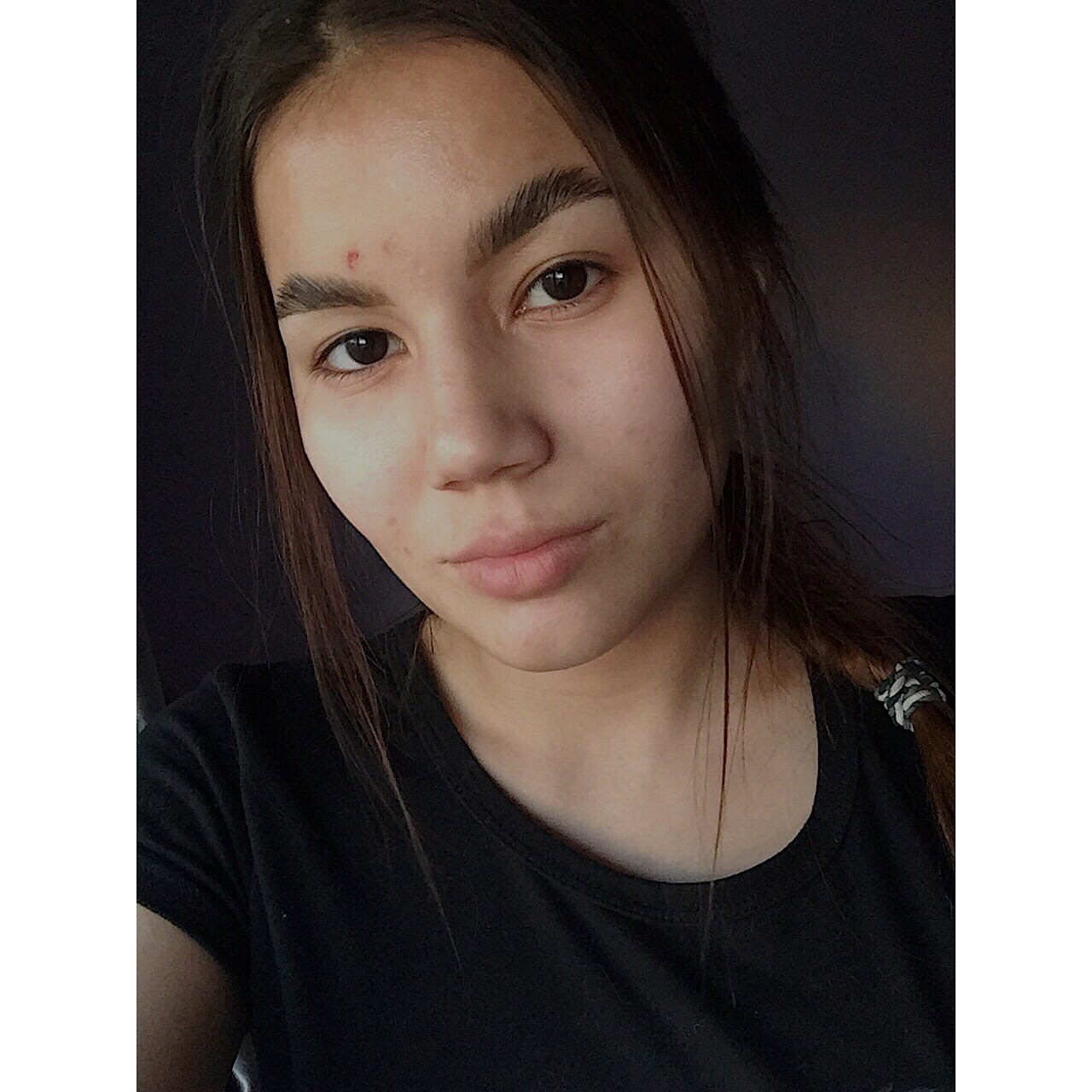 Семейное положение:Не замужемМесто жительства:   г. Хабаровк , п.Березовка Телефон:89143756613E-mail:   Angelina.samar@bk.ruЦЕЛЬ:Соискание должности модельера-конструктораПериод 
обученияНаименование   образовательного 
учрежденияСпециальность/профессия2017-2021 Краевое государственное автономное профессиональное образовательное учреждение «Хабаровский технологический колледж» МодельерконструкторОпыт работы,Практика:3 месяца работала продавец-консультант в скупке телефонов3 месяца работала в колл-центре банка , оператор 3 категории входящих и исходящик звонков Данные о курсовых и дипломных работах:Курсовая работа по теме: разработка женской одежды из кожи и мехаКурсовая работа по теме : разработка женской коллекции из современных материалов Профессиональные навыки:Моделирование швейных изделий.-Конструирование швейных изделий.-Подготовка и организация технологических процессов на швейном производстве.-Организация работы специализированного подразделения швейного производства и управление ею.-Проведение разработок по созданию промышленных коллекций швейных изделий.-Выполнение работ по одной или нескольким профессиям рабочих, должностям служащих. Дополнительные навыки:Умение делать маникюр, наращивание ногтей  Личные качества:Стрессоустойчивая, пунктуальная, доброжелательная На размещение в банке данных резюме выпускников на сайте колледжа моей персональной информации и фото СОГЛАСЕН(-НА) На размещение в банке данных резюме выпускников на сайте колледжа моей персональной информации и фото СОГЛАСЕН(-НА) 